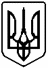 УКРАЇНАКОМУНАЛЬНЕ НЕКОМЕРЦІЙНЕ ПІДПРИЄМСТВО ЦЕНТР ПЕРВИННОЇ МЕДИКО-САНІТАРНОЇ ДОПОМОГИ №2ОБОЛОНСЬКОГО РАЙОНУ м. КИЄВА_____________________________________________________________________________Мінський проспект, б. 8, м. Київ, 04201, код ЄДРПОУ 23379143, тел./факс (044) 432-37-15,email:oblpol3@ukr.netвід 27.08.2018р. № 1849на № 09-3211 від 27.08.2018р.             Начальнику управління охорониздоров'я виконавчого органу Оболонської районної у м. Києві державної адміністраціїНекрасовій М. А.Олені                                                           foi+request-38268-dc78b832                                                  @dostup.pravda.com.uaПро доступ до публічної інформаціїНа виконання доручення управління охорони здоров’я Оболонської районної в місті Києві державної адміністрації від 27.08.2018р. № 09-3211, щодо доступу до публічної інформації, на звернення  Олени, отриманий із сайту «Доступ до Правди», стосовно надання інформації про наявність вакантних посад лікарів-інтернів для випускників 2019 року бюджетної форми навчання НМУ ім. О.О.Богомольця у місті Києві та Київській області станом на день звернення – 21 серпня 2018 року, адміністрація КНП “Центру первинної медико-санітарної допомоги №2” Оболонського району м. Києва повідомляє, про відсутність вакантних посад.А також, в закладі відсутні вакантні посади-терапевтів, акушер-гінекологів, для можливого проходження інтернатури випускникам 2019 року.              Директор                                                                      Торпан В. С. Кучеренко4320767